БІЛОЦЕРКІВСЬКА МІСЬКА РАДА	КИЇВСЬКОЇ ОБЛАСТІ	Р І Ш Е Н Н Я
 від 15 грудня 2020 року                                                                        № 13-03-VIIІ
		Про внесення змін до додатків 1-10 рішення міської ради від 10 грудня 2020 року № 09-02-VIII «Про початок реорганізації Вільнотарасівської сільської ради, Глушківської сільської ради, Дроздівської сільської ради, Пилипчанської сільської ради, Піщанської сільської ради, Сидорівської сільської ради, Терезинської селищної ради, Томилівської сільської ради, Храпачанської сільської ради, Шкарівської сільської ради шляхом приєднання до Білоцерківської міської ради»Розглянувши подання міського голови Дикого Г.А., відповідно до статей 104, 105, 107 Цивільного кодексу України, статті 25, частини першої статті 59 Закону України «Про місцеве самоврядування в Україні», Закону України «Про внесення змін до деяких законодавчих актів України щодо впорядкування окремих питань організації та діяльності органів місцевого самоврядування та районних державних адміністрацій» від 17.11.2020 №1009-IX, постанови Верховної Ради України від 17 липня 2020 року №807-IX «Про утворення та ліквідацію районів», розпорядження Кабінету Міністрів України від 12 червня 2020 року №715-р «Про визначення адміністративних центрів та затвердження територій територіальних громад Київської області», міська рада вирішила:Внести зміни до Додатків 1-10 рішення міської ради від 10 грудня 2020 року № 09-02-VIII «Про початок реорганізації Вільнотарасівської сільської ради, Глушківської сільської ради, Дроздівської сільської ради, Пилипчанської сільської ради, Піщанської сільської ради, Сидорівської сільської ради, Терезинської селищної ради, Томилівської сільської ради, Храпачанської сільської ради, Шкарівської сільської ради шляхом приєднання до Білоцерківської міської ради», ввівши  до складу комісій з реорганізацій Савчука Юрія Степановича – голова комісії, заступник міського голови та члена комісії - Камінецького Віталія Леонідовича – начальник відділу землеустрою та земельного кадастру управління регулювання земельних відносин Білоцерківської міської ради, вивівши з їх складу Новогребельську І.В., Морського В.П., Усенка О.П.   Контроль за виконанням рішення покласти на постійну комісію з питань дотримання прав людини, законності, оборонної роботи, запобігання корупції, з питань децентралізації, сприяння депутатській діяльності, етики та регламенту.Міський голова                                                                                              Геннадій ДИКИЙ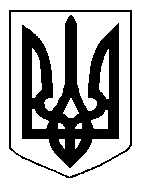 